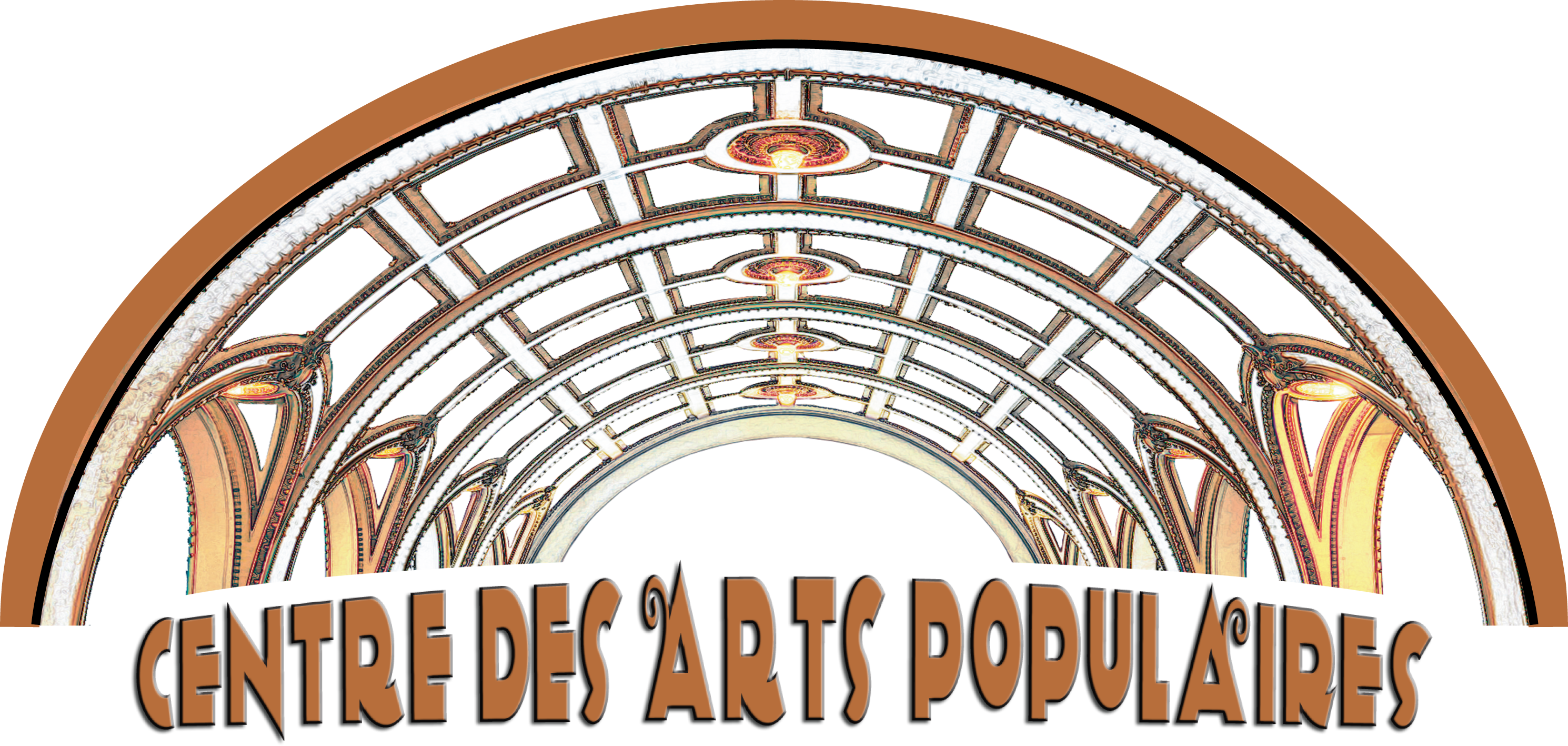 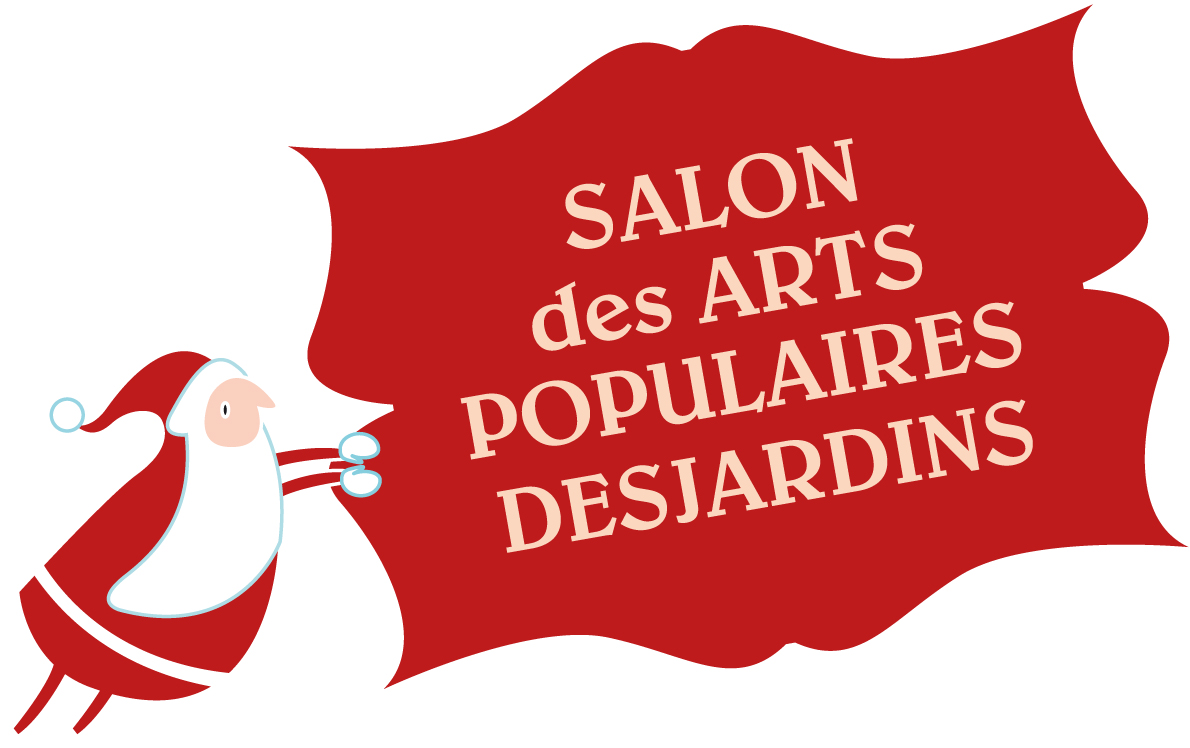 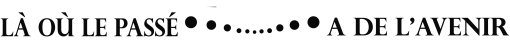 Fiche d’inscription   ÉDITION 2021  - 27 et 28 novembreNom :			Prénom :		ou  nom de l’organisme :		Adresse :		Ville :			Code postal : 		Téléphone :			Courriel :			Comment décririez-vous les objets, œuvres ou produits que vous vendrez :Je réserve	 Un espace au montant de 90$		 Deux espaces au montant de 150$	     Retournez cette fiche accompagnée de votre paiement à :Centre des arts populaires de Nicolet725, boul. Louis-FréchetteNicolet     J3T 1L6* 	Les chèques postdatés devront être échangeables au plus tard le 5 novembre 2021,	passé cette date, il ne sera pas possible d’annuler et de recevoir un remboursement. 